Crosby Soccer2013 AcknowledgementsWWW.ELHYSA.ORG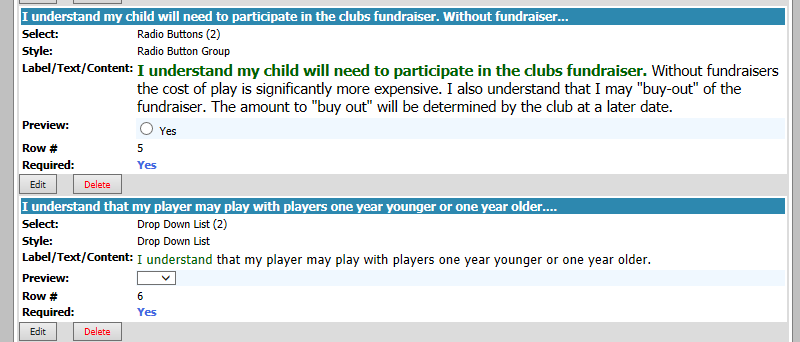 